РЕШЕНИЕ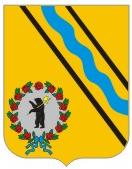 МУНИЦИПАЛЬНОГО СОВЕТАГОРОДСКОГО ПОСЕЛЕНИЯ ТУТАЕВ       «17»  августа 2023                                                             № 163О внесении изменений в решение Муниципального Совета городскогопоселения Тутаев от 15.12.2022 №151«О бюджете городского поселения Тутаев на 2023 год и на плановыйпериод 2024 - 2025 годов»В соответствии с Бюджетным кодексом РФ, Положением о бюджетном устройстве и бюджетном процессе в городском поселении Тутаев, утвержденным решением Муниципального Совета городского поселения Тутаев от 13.12.2018 №22, Муниципальный Совет городского поселения ТутаевРЕШИЛ:1. Внести в решение Муниципального Совета городского поселения Тутаев от 15.12.2022 №151 «О бюджете городского поселения Тутаев на 2023 год и на плановый период 2024 - 2025 годов» следующие изменения:- пункт 1 изложить в следующей редакции: «1. Утвердить основные характеристики бюджета городского поселения Тутаев на 2023 год согласно приложению 1: общий объем доходов бюджета городского поселения Тутаев в сумме 405 353 896 рублей, в том числе объем межбюджетных трансфертов, получаемых из других бюджетов бюджетной системы Российской Федерации в сумме 269 814 586 рублей; общий объем расходов бюджета городского поселения Тутаев в сумме 422 083 536 рублей;дефицит бюджета городского поселения Тутаев в сумме 16 729 640 рублей.»;- абзацы первый и второй пункта 10 изложить в следующей редакции:«10. Утвердить общий объем иных межбюджетных трансфертов, предоставляемых из бюджета городского поселения Тутаев бюджету Тутаевского муниципального района на реализацию функций и полномочий исполнительно – распорядительного органа городского поселения Тутаев:на 2023 год в сумме 393 700 379 рублей;»;- приложения 1,2,4,6,9,11,13 изложить соответственно в редакции приложений     1,2,3,4,5,6,7 к настоящему решению.2. Настоящее решение вступает в силу со дня подписания. 3. Опубликовать настоящее решение в Тутаевской массовой муниципальной газете «Берега».4. Контроль за исполнением настоящего решения возложить на постоянную комиссию по налоговой политике, бюджету и финансам Муниципального Совета городского поселения Тутаев (Романюк А.И.).Председатель Муниципального Советагородского поселения Тутаев                                                   С.Ю. ЕршовПриложение 1Приложение 1Приложение 1Приложение 1 к решению Муниципального Совета к решению Муниципального Совета к решению Муниципального Совета к решению Муниципального Советагородского поселения Тутаевгородского поселения Тутаевгородского поселения Тутаевгородского поселения Тутаевот 17.08.2023 № 163от 17.08.2023 № 163от 17.08.2023 № 163от 17.08.2023 № 163Основные характеристики бюджета городского поселения Тутаевна 2023 год и плановый период 2024 и 2025 годовОсновные характеристики бюджета городского поселения Тутаевна 2023 год и плановый период 2024 и 2025 годовОсновные характеристики бюджета городского поселения Тутаевна 2023 год и плановый период 2024 и 2025 годовОсновные характеристики бюджета городского поселения Тутаевна 2023 год и плановый период 2024 и 2025 годовОсновные характеристики бюджета городского поселения Тутаевна 2023 год и плановый период 2024 и 2025 годовОсновные характеристики бюджета городского поселения Тутаевна 2023 год и плановый период 2024 и 2025 годовОсновные характеристики бюджета городского поселения Тутаевна 2023 год и плановый период 2024 и 2025 годовОсновные характеристики бюджета городского поселения Тутаевна 2023 год и плановый период 2024 и 2025 годовПоказатели2023 год  Сумма, руб.2024 год  Сумма, руб.2025 год  Сумма, руб.Доходы всего405 353 896208 778 913173 334 836в том числе:Налоговые и неналоговые доходы, из них:135 539 310131 401 580135 965 190налоговые доходы 115 459 310119 051 580125 415 190неналоговые доходы 20 080 00012 350 00010 550 000Безвозмездные поступления269 814 58677 377 33337 369 646в том числе:безвозмездные поступления от других бюджетов бюджетной системы Российской Федерации269 814 58677 377 33337 369 646Расходы всего422 083 536208 778 913173 334 836в том числе:Администрация Тутаевского муниципального района420 998 337203 238 633163 521 446Муниципальный Совет городского поселения Тутаев1 085 1991 085 1991 085 199Условно утвержденные расходы04 455 0818 728 191Результат исполнения бюджета -16 729 64000(дефицит «-»,  профицит «+»)-16 729 64000Приложение 2Приложение 2Приложение 2Приложение 2 к решению Муниципального Совета к решению Муниципального Совета к решению Муниципального Совета к решению Муниципального Советагородского поселения Тутаевгородского поселения Тутаевгородского поселения Тутаевгородского поселения Тутаевот 17.08.2023 № 163от 17.08.2023 № 163от 17.08.2023 № 163от 17.08.2023 № 163Доходы бюджета  городского поселения Тутаев за 2023 год в соответствии с классификацией доходов бюджетов Российской ФедерацииДоходы бюджета  городского поселения Тутаев за 2023 год в соответствии с классификацией доходов бюджетов Российской ФедерацииДоходы бюджета  городского поселения Тутаев за 2023 год в соответствии с классификацией доходов бюджетов Российской ФедерацииДоходы бюджета  городского поселения Тутаев за 2023 год в соответствии с классификацией доходов бюджетов Российской ФедерацииДоходы бюджета  городского поселения Тутаев за 2023 год в соответствии с классификацией доходов бюджетов Российской ФедерацииДоходы бюджета  городского поселения Тутаев за 2023 год в соответствии с классификацией доходов бюджетов Российской ФедерацииДоходы бюджета  городского поселения Тутаев за 2023 год в соответствии с классификацией доходов бюджетов Российской ФедерацииДоходы бюджета  городского поселения Тутаев за 2023 год в соответствии с классификацией доходов бюджетов Российской ФедерацииДоходы бюджета  городского поселения Тутаев за 2023 год в соответствии с классификацией доходов бюджетов Российской ФедерацииДоходы бюджета  городского поселения Тутаев за 2023 год в соответствии с классификацией доходов бюджетов Российской ФедерацииКод бюджетной классификации РФКод бюджетной классификации РФКод бюджетной классификации РФКод бюджетной классификации РФКод бюджетной классификации РФКод бюджетной классификации РФКод бюджетной классификации РФКод бюджетной классификации РФНазвание доходаСумма, руб.АдминистратораГруппыПодгруппыСтатьяПодстатьяЭлемент доходовгруппа подвида дохода бюджетованалитическая группа подвида доходов бюджетаНазвание доходаСумма, руб.00010000000000000000Налоговые и неналоговые доходы135 539 31000010100000000000000Налоги на прибыль, доходы63 417 00018210102000010000110Налог на доходы физических лиц63 417 00000010300000000000000Налоги на товары (работы, услуги), реализуемые на территории Российской Федерации3 160 31018210302000010000110Акцизы по подакцизным товарам (продукции), производимым на территории Российской Федерации3 160 31000010500000000000000Налоги на совокупный доход135 00018210503000010000110Единый сельскохозяйственный налог135 00000010600000000000000Налоги на имущество48 747 00018210601000000000110Налог на имущество физических лиц22 922 00018210601030130000110Налог на имущество физических лиц, взимаемый по ставкам, применяемым к объектам налогообложения, расположенным в границах городских поселений22 922 00018210606000000000110Земельный налог25 825 00018210606030000000110Земельный налог с организаций20 305 00018210606033130000110Земельный налог с организаций, обладающих земельным участком, расположенным в границах городских поселений20 305 00018210606040000000110Земельный налог с физических лиц5 520 00018210606043130000110Земельный налог с физических лиц, обладающих земельным участком, расположенным в границах городских поселений5 520 00000011100000000000000Доходы от использования имущества, находящегося в государственной и муниципальной собственности11 700 00095011105000000000120Доходы, получаемые в виде арендной либо иной платы за передачу в возмездное пользование государственного и муниципального имущества (за исключением имущества бюджетных и автономных учреждений, а также имущества государственных и муниципальных унитарных предприятий, в том числе казенных)4 700 00095011105010000000120Доходы, получаемые в виде арендной  платы за земельные участки, государственная собственность на которые не разграничена, а также средства от продажи права на заключение договоров аренды указанных земельных участков4 000 00095011105013130000120Доходы, получаемые в виде арендной платы за земельные участки, государственная собственность на которые не разграничена и которые расположены в границах городских поселений, а также средства от продажи права на заключение договоров аренды указанных земельных участков4 000 00095011105020000000120Доходы, получаемые в виде арендной платы за земли после разграничения государственной собственности на землю, а также средства от продажи права на заключение договоров аренды указанных земельных участков (за исключением земельных участков бюджетных и автономных учреждений)600 00095011105025130000120Доходы, получаемые в виде арендной платы, а также средства от продажи права на заключение договоров аренды за земли, находящиеся в собственности городских поселений (за исключением земельных участков муниципальных бюджетных и автономных учреждений)600 00095011105070000000120Доходы от сдачи в аренду имущества, составляющего государственную (муниципальную) казну (за исключением земельных участков)100 00095011105075130000120Доходы от сдачи в аренду имущества, составляющего казну городских поселений (за исключением земельных участков)100 00095011109000000000120Прочие доходы от использования имущества и прав, находящихся в государственной и муниципальной собственности (за исключением имущества бюджетных и автономных учреждений, а также имущества государственных и муниципальных унитарных предприятий, в том числе казенных)7 000 00095011109040000000120Прочие поступления от использования имущества, находящегося в государственной и муниципальной собственности (за исключением имущества бюджетных и автономных учреждений, а также имущества государственных и муниципальных унитарных предприятий, в том числе казенных)7 000 00095011109045130000120Прочие поступления от использования имущества, находящегося в собственности городских поселений (за исключением имущества муниципальных бюджетных и автономных учреждений, а также имущества муниципальных унитарных предприятий, в том числе казенных)7 000 00000011300000000000000Доходы от оказания платных услуг и компенсации затрат государства1 000 00095011301000000000130Доходы от оказания платных услуг (работ)1 000 00095011301995130000130Прочие доходы от оказания платных услуг (работ) получателями средств бюджетов городских поселений1 000 00095011301995130002130Прочие доходы от оказания платных услуг (работ) получателями средств бюджетов городских поселений (Доходы от оказания платных услуг бань и душевых)1 000 00000011400000000000000Доходы от продажи материальных и нематериальных активов5 430 00095011402000000000000Доходы от реализации имущества, находящегося в государственной и муниципальной собственности (за исключением движимого имущества бюджетных и автономных учреждений, а также имущества государственных и муниципальных унитарных предприятий, в том числе казенных)150 00095011402050130000410Доходы от реализации имущества, находящегося в собственности городских поселений (за исключением движимого имущества муниципальных бюджетных и автономных учреждений, а также имущества муниципальных унитарных предприятий, в том числе казенных), в части реализации основных средств по указанному имуществу150 00095011402053130000410Доходы от реализации иного имущества, находящегося в собственности городских поселений (за исключением имущества муниципальных бюджетных и автономных учреждений, а также имущества муниципальных унитарных предприятий, в том числе казенных), в части реализации основных средств по указанному имуществу150 00095011406000000000430Доходы от продажи земельных участков, находящихся в государственной и муниципальной собственности5 280 00095011406010000000430Доходы от продажи земельных участков, государственная собственность на которые не разграничена3 280 00095011406013130000430Доходы от продажи земельных участков, государственная собственность на которые не разграничена и которые расположены в границах городских поселений3 280 00095011406020000000430Доходы от продажи земельных участков, государственная собственность на которые разграничена (за исключением земельных участков бюджетных и автономных учреждений)2 000 00095011406025130000430Доходы от продажи земельных участков, находящихся в собственности городских поселений (за исключением земельных участков муниципальных бюджетных и автономных учреждений)2 000 00000011600000000000000Штрафы, санкции, возмещение ущерба1 200 00094911602000020000140Административные штрафы, установленные законами субъектов Российской Федерации об административных правонарушениях1 200 00094911602020020000140Денежные взыскания (штрафы), установленные законами субъектов Российской Федерации за несоблюдение муниципальных правовых актов1 200 00000011700000000000000Прочие неналоговые доходы750 00000011705000000000180Прочие неналоговые доходы750 00095011705050130000180Прочие неналоговые доходы бюджетов городских поселений750 00000020000000000000000Безвозмездные поступления269 814 58600020200000000000000Безвозмездные поступления от других бюджетов бюджетной системы Российской Федерации269 814 58600020210000000000150Дотации бюджетам бюджетной системы Российской Федерации45 959 50095520215001000000150Дотации на выравнивание бюджетной обеспеченности31 889 00095520215001130000150Дотации бюджетам городских поселений на выравнивание бюджетной обеспеченности из бюджета субъекта Российской Федерации31 889 00000020219999000000150Прочие дотации14 070 50000020219999130000150Прочие дотации бюджетам городских поселений14 070 50095520219999131004150Дотации на реализацию мероприятий, предусмотренных нормативными правовыми актами органов государственной власти Ярославской области14 070 50095020220000000000150Субсидии бюджетам бюджетной системы Российской Федерации (межбюджетные субсидии)99 310 75295020220041000000150Субсидии бюджетам городских поселений на строительство, модернизацию, ремонт и содержание автомобильных дорог общего пользования, в том числе дорог в поселениях (за исключением автомобильных дорог федерального значения)73 327 37695020220041130000150Субсидии бюджетам городских поселений на строительство, модернизацию, ремонт и содержание автомобильных дорог общего пользования, в том числе дорог в поселениях (за исключением автомобильных дорог федерального значения)73 327 37695020220299000000150Субсидии бюджетам муниципальных образований на обеспечение мероприятий по переселению граждан из аварийного жилищного фонда, в том числе переселению граждан из аварийного жилищного фонда с учетом необходимости развития малоэтажного жилищного строительства, за счет средств, поступивших от публично-правовой компании "Фонд развития территорий"2 000 18995020220299130000150Субсидии бюджетам городских поселений на обеспечение мероприятий по переселению граждан из аварийного жилищного фонда, в том числе переселению граждан из аварийного жилищного фонда с учетом необходимости развития малоэтажного жилищного строительства, за счет средств, поступивших от публично-правовой компании "Фонд развития территорий"2 000 18995020220302000000150Субсидии бюджетам муниципальных образований на обеспечение мероприятий по переселению граждан из аварийного жилищного фонда, в том числе переселению граждан из аварийного жилищного фонда с учетом необходимости развития малоэтажного жилищного строительства, за счет средств бюджетов75 00695020220302130000150Субсидии бюджетам городских поселений на обеспечение мероприятий по переселению граждан из аварийного жилищного фонда, в том числе переселению граждан из аварийного жилищного фонда с учетом необходимости развития малоэтажного жилищного строительства, за счет средств бюджетов75 00695020225497000000150Субсидии бюджетам на реализацию мероприятий по обеспечению жильем молодых семей2 003 68795020225497130000150Субсидии бюджетам городских поселений на реализацию мероприятий по обеспечению жильем молодых семей2 003 68795020225555000000150Субсидии бюджетам на реализацию программ формирования современной городской среды21 884 49495020225555130000150Субсидии бюджетам городских поселений на реализацию программ формирования современной городской среды21 884 49495020229999000000150Прочие субсидии20 00095020229999130000150Прочие субсидии бюджетам городских поселений20 00095020229999132005150Субсидия на реализацию задачи по государственной поддержке граждан, проживающих на территории Ярославской области, в сфере ипотечного жилищного кредитования20 00095020240000000000150Иные межбюджетные трансферты124 544 33495020245424000000150Межбюджетные трансферты, передаваемые бюджетам на создание комфортной городской среды в малых городах и исторических поселениях - победителях Всероссийского конкурса лучших проектов создания комфортной городской среды100 937 50095020245424130000150Межбюджетные трансферты, передаваемые бюджетам городских поселений на создание комфортной городской среды в малых городах и исторических поселениях - победителях Всероссийского конкурса лучших проектов создания комфортной городской среды100 937 50095020249999000000150Прочие межбюджетные трансферты, передаваемые бюджетам23 606 83495020249999134010150Межбюджетные трансферты на благоустройство дворовых территорий и обустройство территорий для выгула животных23 606 834ИТОГО405 353 896Приложение  3Приложение  3Приложение  3 к решению Муниципального Совета к решению Муниципального Совета к решению Муниципального Советагородского поселения Тутаевгородского поселения Тутаевгородского поселения Тутаевот 17.08.2023 № 163от 17.08.2023 № 163от 17.08.2023 № 163Расходы бюджета  городского поселения Тутаев по разделам и подразделам классификации расходов бюджетов Российской Федерации за 2023 годРасходы бюджета  городского поселения Тутаев по разделам и подразделам классификации расходов бюджетов Российской Федерации за 2023 годРасходы бюджета  городского поселения Тутаев по разделам и подразделам классификации расходов бюджетов Российской Федерации за 2023 годКодНаименованиеСумма, руб.0100ОБЩЕГОСУДАРСТВЕННЫЕ ВОПРОСЫ39 647 2950103Функционирование законодательных (представительных) органов государственной власти и представительных органов муниципальных образований1 085 1990106Обеспечение деятельности финансовых, налоговых и таможенных органов и органов финансового (финансово-бюджетного) надзора61 2400107Обеспечение проведения выборов и референдумов3 520 0000113Другие общегосударственные вопросы34 980 8560300НАЦИОНАЛЬНАЯ БЕЗОПАСНОСТЬ И ПРАВООХРАНИТЕЛЬНАЯ ДЕЯТЕЛЬНОСТЬ3 225 0000310Защита населения и территории от чрезвычайных ситуаций природного и техногенного характера, пожарная безопасность3 045 0000314Другие вопросы в области национальной безопасности и правоохранительной деятельности180 0000400НАЦИОНАЛЬНАЯ ЭКОНОМИКА142 949 3760406Водные ресурсы9 400 0000408Транспорт15 022 0000409Дорожное хозяйство118 327 3760412Другие вопросы в области национальной экономики200 0000500ЖИЛИЩНО-КОММУНАЛЬНОЕ ХОЗЯЙСТВО229 074 2050501Жилищное хозяйство11 554 2500502Коммунальное хозяйство5 117 0000503Благоустройство212 402 9550800КУЛЬТУРА И КИНЕМАТОГРАФИЯ2 543 8700801Культура2 543 8701000СОЦИАЛЬНАЯ ПОЛИТИКА4 043 7901001Пенсионное обеспечение640 0001003Социальное обеспечение населения33 3341004Охрана семьи и детства3 370 4561100ФИЗИЧЕСКАЯ КУЛЬТУРА И СПОРТ600 0001102Массовый спорт600 000ИТОГОИТОГО422 083 536ПРОФИЦИТ/ДЕФИЦИТПРОФИЦИТ/ДЕФИЦИТ-16 729 640Приложение 4Приложение 4Приложение 4 к решению Муниципального Совета к решению Муниципального Совета к решению Муниципального Советагородского поселения Тутаевгородского поселения Тутаевгородского поселения Тутаевот 17.08.2023 № 163от 17.08.2023 № 163от 17.08.2023 № 163Источники внутреннего финансирования дефицитабюджета городского поселения Тутаев на 2023 годИсточники внутреннего финансирования дефицитабюджета городского поселения Тутаев на 2023 годИсточники внутреннего финансирования дефицитабюджета городского поселения Тутаев на 2023 годКодНазвание2023 год                       Сумма, руб.000 01 05 00 00 00 0000 000Изменение остатков средств на счетах по учёту средств бюджетов16 729 640000  01 05 02 01 13 0000 510Увеличение прочих остатков денежных средств бюджетов  городских поселений405 353 896000  01 05 02 01 13 0000 610Уменьшение прочих остатков денежных средств бюджетов  городских поселений422 083 536Итого источников внутреннего финансированияИтого источников внутреннего финансирования16 729 640Приложение 5Приложение 5Приложение 5Приложение 5Приложение 5Приложение 5Приложение 5к решению Муниципального Советак решению Муниципального Советак решению Муниципального Советак решению Муниципального Советак решению Муниципального Советак решению Муниципального Советак решению Муниципального Советагородского поселения Тутаевгородского поселения Тутаевгородского поселения Тутаевгородского поселения Тутаевгородского поселения Тутаевгородского поселения Тутаевгородского поселения Тутаевот 17.08.2023 № 163от 17.08.2023 № 163от 17.08.2023 № 163от 17.08.2023 № 163от 17.08.2023 № 163от 17.08.2023 № 163от 17.08.2023 № 163Ведомственная структура расходной части  бюджета городского поселения Тутаев на 2023 годВедомственная структура расходной части  бюджета городского поселения Тутаев на 2023 годВедомственная структура расходной части  бюджета городского поселения Тутаев на 2023 годВедомственная структура расходной части  бюджета городского поселения Тутаев на 2023 годВедомственная структура расходной части  бюджета городского поселения Тутаев на 2023 годВедомственная структура расходной части  бюджета городского поселения Тутаев на 2023 годВедомственная структура расходной части  бюджета городского поселения Тутаев на 2023 годНаименованиеГлавный распорядитель, распорядительФунк. кл.Целевая статьяЦелевая статьяВид расходовСумма, руб.НаименованиеГлавный распорядитель, распорядительФунк. кл.ПрограммаНаправлениеВид расходовСумма, руб.Администрация Тутаевского муниципального района950420 998 337Обеспечение деятельности финансовых, налоговых и таможенных органов и органов финансового (финансово-бюджетного) надзора010661 240Непрограммные расходы бюджета40.1.0061 240Межбюджетные трансферты на обеспечение мероприятий по осуществлению внешнего муниципального контроля2938661 240Межбюджетные трансферты50061 240Обеспечение проведения выборов и референдумов01073 520 000Непрограммные расходы бюджета40.1.003 520 000Обеспечение проведения выборов в представительный орган городского поселения Тутаев202803 520 000Иные бюджетные ассигнования8003 520 000Другие общегосударственные вопросы011334 980 856Программные расходы бюджета00.0.001 792 250Муниципальная программа "Развитие архитектуры и градостроительства на территории городского поселения Тутаев"03.0.001 792 250Муниципальная целевая программа "Сохранение, использование и популяризация объектов культурного наследия  на территории городского поселения Тутаев"03.2.001 792 250Сохранение и использование объектов культурного наследия03.2.021 792 250Обеспечение мероприятий в области сохранения и восстановления исторического облика г. Тутаев, создание зон охраны объектов культурного наследия202301 792 250Закупка товаров, работ и услуг для обеспечения государственных (муниципальных) нужд2001 792 250Непрограммные расходы бюджета40.1.0033 188 606Выполнение других обязательств органами местного самоуправления20080675 716Закупка товаров, работ и услуг для обеспечения государственных (муниципальных) нужд200484 800Социальное обеспечение и иные выплаты населению300112 000Иные бюджетные ассигнования80078 916Ежегодная премия лицам удостоившимся звания "Почетный гражданин города Тутаева"20120120 000Социальное обеспечение и иные выплаты населению300120 000Выплаты по обязательствам муниципального образования201301 345 582Иные бюджетные ассигнования8001 345 582Межбюджетные трансферты на содержание органов местного самоуправления за счет средств поселений2901626 781 528Межбюджетные трансферты50026 781 528Межбюджетные трансферты на обеспечение мероприятий по управлению, распоряжению имуществом, оценка недвижимости, признанию прав и регулированию отношений по муниципальной собственности поселения 29026200 000Межбюджетные трансферты500200 000Межбюджетные трансферты на обеспечение поддержки деятельности социально ориентированных некоммерческих организаций295162 670 000Межбюджетные трансферты5002 670 000Межбюджетные трансферты на обеспечение  других обязательств в рамках передаваемых полномочий по содержанию имущества казны городского поселения Тутаев29556320 000Межбюджетные трансферты500320 000Межбюджетные трансферты на обеспечение мероприятий по содержанию  военно- мемориального комплекса 2968620 000Межбюджетные трансферты50020 000Межбюджетные трансферты на обеспечение мероприятий по безопасности жителей города29766660 000Межбюджетные трансферты500660 000Межбюджетные трансферты на обеспечение мероприятий по выполнению иных обязательств органами местного самоуправления29806395 780Межбюджетные трансферты500395 780Защита населения и территории от чрезвычайных ситуаций природного и техногенного характера, пожарная безопасность03103 045 000Непрограммные расходы бюджета40.1.003 045 000Межбюджетные трансферты на обеспечение содержания и организации деятельности аварийно-спасательных служб295663 045 000Межбюджетные трансферты5003 045 000Другие вопросы в области национальной безопасности и правоохранительной деятельности0314180 000Непрограммные расходы бюджета40.1.00180 000Межбюджетные трансферты на обеспечение деятельности народных дружин29486180 000Межбюджетные трансферты500180 000Водные ресурсы04069 400 000Программные расходы бюджета00.0.009 400 000Муниципальная программа "Перспективное развитие  и формирование городской среды  городского поселения Тутаев"01.0.009 400 000Муниципальная целевая программа "Формирование современной городской среды городского поселения Тутаев"01.1.009 400 000Реализация проекта "Ярославия. Города у воды"01.1.039 400 000Мероприятия по разработке и экспертизе ПСД201109 400 000Капитальные вложения в объекты государственной (муниципальной) собственности4009 400 000Транспорт040815 022 000Непрограммные расходы бюджета40.1.0015 022 000Межбюджетные трансферты на обеспечение мероприятий по осуществлению грузопассажирских  перевозок на речном транспорте2916613 529 000Межбюджетные трансферты50013 529 000Межбюджетные трансферты на обеспечение мероприятий по осуществлению пассажирских перевозок на автомобильном транспорте291761 493 000Межбюджетные трансферты5001 493 000Дорожное хозяйство (дорожные фонды)0409118 327 376Программные расходы бюджета00.0.00118 327 376Муниципальная программа "Перспективное развитие  и формирование городской среды  городского поселения Тутаев"01.0.00118 327 376Муниципальная целевая программа "Формирование современной городской среды городского поселения Тутаев"01.1.000Муниципальная целевая программа "Развитие и содержание дорожного хозяйства на территории городского поселения Тутаев"01.2.00118 327 376Дорожная деятельность в отношении дорожной сети городского поселения Тутаев01.2.0179 377 376Обеспечение софинансирования мероприятий в области дорожного хозяйства на ремонт и содержание автомобильных дорог (средства поселения)22446731 700Межбюджетные трансферты500731 700Межбюджетные трансферты на софинансирование мероприятий по приведению в нормативное состояние автомобильных дорог местного значения, обеспечивающих подъезды к объектам социального назначения273561 181 000Межбюджетные трансферты5001 181 000Межбюджетные трансферты на обеспечение   мероприятий в области  дорожного хозяйства по  ремонту и содержанию автомобильных дорог2908615 896 103Межбюджетные трансферты50015 896 103Межбюджетные трансферты на обеспечение   мероприятий в области  дорожного хозяйства  по повышению безопасности дорожного движения290962 300 000Межбюджетные трансферты5002 300 000Межбюджетные трансферты на обеспечение содержания и организации деятельности  дорожного хозяйства2969622 941 197Межбюджетные трансферты50022 941 197Межбюджетные трансферты на мероприятия в области  дорожного хозяйства 7244613 901 864Межбюджетные трансферты50013 901 864Межбюджетные трансферты на приведение в нормативное состояние автомобильных дорог местного значения, обеспечивающих подъезды к объектам социального назначения7735622 425 512Межбюджетные трансферты50022 425 512Реализация  проекта "Дорожная сеть"01.2.R138 950 000Межбюджетные трансферты на мероприятия, направленные на приведение в нормативное состояние автомобильных дорог регионального, межмуниципального и местного значения, за счет  средств поселений239361 950 000Межбюджетные трансферты5001 950 000Межбюджетные трансферты на мероприятия, направленные на приведение в нормативное состояние автомобильных дорог регионального, межмуниципального и местного значения, за счет областных средств7393637 000 000Межбюджетные трансферты50037 000 000Муниципальная  целевая программа "Стимулирование перспективного развития городского поселения Тутаев"01.3.000Другие вопросы в области национальной экономики0412200 000Непрограммные расходы бюджета40.1.00200 000Межбюджетные трансферты на обеспечение мероприятий по землеустройству и землепользованию, определению кадастровой стоимости и приобретению прав собственности на землю29276200 000Межбюджетные трансферты500200 000Жилищное хозяйство050111 554 250Программные расходы бюджета00.0.003 155 654Муниципальная  программ "Обеспечение доступным и комфортным жильем населения городского поселения Тутаев"04.0.003 155 654Муниципальная  целевая программа "Переселение граждан из аварийного жилищного фонда городского поселения Тутаев"04.1.003 155 654Федеральный проект «Обеспечение устойчивого сокращения непригодного для проживания жилищного фонда»04.1.F33 155 654Расходы на обеспечение мероприятий по переселению граждан из аварийного жилищного фонда, в т.ч. переселению граждан  из аварийного ЖФ с учетом необходимости развития малоэтажного жилищного строительства, за счет средств, поступивших от гос.корпорации - Фонда содействия реформированию ЖКХ674833 029 427Капитальные вложения в объекты государственной (муниципальной) собственности4003 029 427Расходы на обеспечение мероприятий по переселению граждан из аварийного жилищного фонда, в том числе переселению граждан из аварийного жилищного фонда с учетом необходимости развития малоэтажного жилищного строительства, за счет средств областного бюджета67484113 602Капитальные вложения в объекты государственной (муниципальной) собственности400113 602Расходы на обеспечение мероприятий по переселению граждан из аварийного жилищного фонда, в том числе переселению граждан из аварийного жилищного фонда с учетом необходимости развития малоэтажного жилищного строительства, за счет местного бюджета 6748S12 624Капитальные вложения в объекты государственной (муниципальной) собственности40012 624Непрограммные расходы бюджета40.1.008 398 596Взнос на капитальный  ремонт  жилых помещений муниципального жилищного фонда200903 884 966Закупка товаров, работ и услуг для обеспечения государственных (муниципальных) нужд2003 884 966Межбюджетные трансферты на обеспечение мероприятий по содержанию,  реконструкции и капитальному ремонту муниципального жилищного фонда293764 048 630Межбюджетные трансферты5004 048 630Межбюджетные трансферты на обеспечение мероприятий по начислению и сбору платы за найм муниципального жилищного фонда 29436385 000Межбюджетные трансферты500385 000Межбюджетные трансферты на обеспечение мероприятий  по капитальному ремонту лифтов в МКД, в части жилых помещений находящихся в муниципальной собственности2944680 000Межбюджетные трансферты50080 000Коммунальное хозяйство05025 117 000Программные расходы бюджета00.0.002 600 000Муниципальная программа "Содержание городского хозяйства городского поселения Тутаев"02.0.002 600 000Муниципальная целевая программа "Обеспечение населения городского поселения Тутаев банными услугами"02.3.002 600 000Создание возможности предоставления качественных бытовых и оздоровительных услуг, соответствующих современным требованиям санитарных норм и правил02.3.012 600 000Межбюджетные трансферты на  обеспечение мероприятий по организации населению услуг бань  в общих отделениях292062 600 000Межбюджетные трансферты5002 600 000Непрограммные расходы бюджета40.1.002 517 000Межбюджетные трансферты на обеспечение мероприятий по актуализации схем коммунальной инфраструктуры29536100 000Межбюджетные трансферты500100 000Межбюджетные трансферты на обеспечение мероприятий по переработке и утилизации ливневых стоков296162 417 000Межбюджетные трансферты5002 417 000Благоустройство0503212 402 955Программные расходы бюджета00.0.00212 402 955Муниципальная программа "Перспективное развитие  и формирование городской среды  городского поселения Тутаев"01.0.00154 631 328Муниципальная целевая программа "Формирование современной городской среды городского поселения Тутаев"01.1.00154 631 328Повышение уровня благоустройства территорий01.1.011 675 000Межбюджетные трансферты на обеспечение мероприятий по  формированию современной городской среды 294561 675 000Межбюджетные трансферты5001 675 000Реализация   проекта "Наши дворы"01.1.0223 669 834Межбюджетные трансферты на реализацию мероприятий  проекта "Наши дворы"2965663 000Межбюджетные трансферты50063 000Межбюджетные трансферты на благоустройство дворовых территорий, установку детских игровых площадок и  обустройство территорий для выгула животных7041623 606 834Межбюджетные трансферты50023 606 834Реализация   проекта "Формирование комфортной городской среды"01.1.F2129 286 494Межбюджетные трансферты на реализацию проектов создания комфортной городской среды в малых городах и исторических поселениях-Победителям Всероссийского конкурса лучших проектов создания комфортной городской среды54240106 250 000Межбюджетные трансферты500106 250 000Межбюджетные трансферты на реализацию программ формирования современной городской среды5555023 036 494Межбюджетные трансферты50023 036 494Муниципальная программа "Содержание городского хозяйства городского поселения Тутаев"02.0.0057 771 627Муниципальная целевая программа "Благоустройство и озеленение территории городского поселения Тутаев"02.1.0038 943 850Благоустройство и озеленение территории городского поселения Тутаев02.1.0138 292 855Межбюджетные трансферты на обеспечение мероприятий по техническому содержанию, текущему и капитальному ремонту сетей уличного освещения292464 367 172Межбюджетные трансферты5004 367 172Межбюджетные трансферты на содержание и организацию деятельности по благоустройству на территории поселения2925626 358 183Межбюджетные трансферты50026 358 183Межбюджетные трансферты на обеспечение мероприятий в области благоустройства и озеленения292667 567 500Межбюджетные трансферты5007 567 500Организация и развитие ритуальных услуг и мест захоронения в городском поселении Тутаев02.1.02650 995Межбюджетные трансферты на обеспечение мероприятий по  содержанию мест захоронения29316500 000Межбюджетные трансферты500500 000Межбюджетные трансферты на оказание услуг по захоронению невостребованных трупов29356150 995Межбюджетные трансферты500150 995Муниципальная целевая программа "Энергосбережение и повышение энергетической эффективности использования электрической энергии при эксплуатации объектов наружного освещения на территории городского поселения Тутаев"02.2.0018 827 777Создание механизма управления потреблением энергетических ресурсов и сокращение бюджетных затрат02.2.0118 827 777Межбюджетные трансферты на обеспечение мероприятий по уличному освещению2923618 827 777Межбюджетные трансферты50018 827 777Культура08012 543 870Непрограммные расходы бюджета40.1.002 543 870Межбюджетные трансферты на обеспечение мероприятий в сфере культуры292162 543 870Межбюджетные трансферты5002 543 870Пенсионное обеспечение1001640 000Непрограммные расходы бюджета40.1.00640 000Межбюджетные трансферты на доплаты к пенсиям муниципальным служащим поселений29756640 000Межбюджетные трансферты500640 000Социальное обеспечение населения100333 334Программные расходы бюджета00.0.0033 334Муниципальная  программ "Обеспечение доступным и комфортным жильем населения городского поселения Тутаев"04.0.0033 334Муниципальная  целевая программа "Поддержка граждан, проживающих на территории городского поселения Тутаев Ярославской области, в сфере ипотечного жилищного кредитования" 04.3.0033 334Поддержка граждан, проживающих  на территории городского поселения Тутаев, в сфере ипотечного жилищного кредитования04.3.0133 334Расходы на обеспечение софинансирования мероприятий в сфере ипотечного кредитования2123013 334Социальное обеспечение и иные выплаты населению30013 334Расходы на реализацию задач по государственной поддержке граждан проживающих на территории ЯО, в сфере ипотечного кредитования7123020 000Социальное обеспечение и иные выплаты населению30020 000Охрана семьи и детства10043 370 456Программные расходы бюджета00.0.003 370 456Муниципальная  программ "Обеспечение доступным и комфортным жильем населения городского поселения Тутаев"04.0.003 370 456Муниципальная целевая  программа "Предоставление молодым семьям социальных выплат на приобретение (строительство) жилья"04.2.003 370 456Поддержка молодых семей в приобретении (строительстве) жилья на территории городского поселения Тутаев04.2.013 370 456Обеспечение мероприятий по поддержке молодых семей в приобретении (строительстве) жильяL49703 370 456Социальное обеспечение и иные выплаты населению3003 370 456Массовый спорт1102600 000Непрограммные расходы бюджета40.1.00600 000Межбюджетные трансферты на обеспечение  физкультурно-спортивных мероприятий29226600 000Межбюджетные трансферты500600 000Муниципальный Совет городского поселения Тутаев9931 085 199Функционирование законодательных (представительных) органов государственной власти и представительных органов муниципальных образований01031 085 199Непрограммные расходы бюджета40.1.001 085 199Содержание Председателя Муниципального Совета городского поселения Тутаев200101 085 199Расходы на выплаты персоналу в целях обеспечения выполнения функций государственными (муниципальными) органами, казенными учреждениями, органами управления государственными внебюджетными фондами1001 085 199ИТОГО422 083 536Приложение 6Приложение 6Приложение 6к решению Муниципального Советак решению Муниципального Советак решению Муниципального Советагородского поселения Тутаевгородского поселения Тутаевгородского поселения Тутаевот 17.08.2023 № 163от 17.08.2023 № 163от 17.08.2023 № 163Распределение бюджетных ассигнований по программам и непрограммным расходам бюджета городского поселения Тутаев на 2023 годРаспределение бюджетных ассигнований по программам и непрограммным расходам бюджета городского поселения Тутаев на 2023 годРаспределение бюджетных ассигнований по программам и непрограммным расходам бюджета городского поселения Тутаев на 2023 годНаименованиеКод программыСумма, руб.НаименованиеКод программыСумма, руб.Муниципальная программа "Перспективное развитие  и формирование городской среды  городского поселения Тутаев"01.0.00282 358 704Муниципальная целевая программа "Формирование современной городской среды городского поселения Тутаев"01.1.00164 031 328Муниципальная целевая программа "Развитие и содержание дорожного хозяйства на территории городского поселения Тутаев"01.2.00118 327 376Муниципальная программа "Содержание городского хозяйства городского поселения Тутаев"02.0.0060 371 627Муниципальная целевая программа "Благоустройство и озеленение территории городского поселения Тутаев"02.1.0038 943 850 Муниципальная целевая программа "Энергосбережение и повышение энергетической эффективности использования электрической энергии при эксплуатации объектов наружного освещения на территории городского поселения Тутаев"02.2.0018 827 777Муниципальная целевая программа "Обеспечение населения городского поселения Тутаев банными услугами"02.3.002 600 000Муниципальная программа "Развитие архитектуры и градостроительства на территории городского поселения Тутаев"03.0.001 792 250Муниципальная целевая программа "Сохранение, использование и популяризация объектов культурного наследия  на территории городского поселения Тутаев"03.2.001 792 250Муниципальная  программ "Обеспечение доступным и комфортным жильем населения городского поселения Тутаев"04.0.006 559 444Муниципальная  целевая программа "Переселение граждан из аварийного жилищного фонда городского поселения Тутаев"04.1.003 155 654Муниципальная целевая  программа "Предоставление молодым семьям социальных выплат на приобретение (строительство) жилья"04.2.003 370 456Муниципальная  целевая программа "Поддержка граждан, проживающих на территории городского поселения Тутаев Ярославской области, в сфере ипотечного жилищного кредитования" 04.3.0033 334ИТОГО351 082 025Непрограммные расходы бюджета40.1.0071 001 511Всего422 083 536Приложение 7Приложение 7Приложение 7Приложение 7Приложение 7к решению Муниципального Советак решению Муниципального Советак решению Муниципального Советак решению Муниципального Советагородского поселения Тутаевгородского поселения Тутаевгородского поселения Тутаевгородского поселения Тутаевот 17.08.2023 № 163от 17.08.2023 № 163от 17.08.2023 № 163от 17.08.2023 № 163Распределение общего объема иных межбюджетных трансфертов, предоставляемых из бюджета городского поселения Тутаев бюджету Тутаевского муниципального района по направлениям использования на 2023 годРаспределение общего объема иных межбюджетных трансфертов, предоставляемых из бюджета городского поселения Тутаев бюджету Тутаевского муниципального района по направлениям использования на 2023 годРаспределение общего объема иных межбюджетных трансфертов, предоставляемых из бюджета городского поселения Тутаев бюджету Тутаевского муниципального района по направлениям использования на 2023 годРаспределение общего объема иных межбюджетных трансфертов, предоставляемых из бюджета городского поселения Тутаев бюджету Тутаевского муниципального района по направлениям использования на 2023 годРаспределение общего объема иных межбюджетных трансфертов, предоставляемых из бюджета городского поселения Тутаев бюджету Тутаевского муниципального района по направлениям использования на 2023 год№Наименование межбюджетного трансфертаСтатья расходовКод направления расходов2023 годСумма, рублей1Межбюджетные трансферты на содержание органов местного самоуправления Межбюджетные трансферты на содержание органов местного самоуправления за счет средств поселений2901626 781 528,001Межбюджетные трансферты на содержание органов местного самоуправления Межбюджетные трансферты на обеспечение мероприятий по осуществлению внешнего муниципального контроля2938661 240,002Межбюджетные трансферты на обеспечение мероприятий по владению, пользованию и распоряжению  имуществом, находящимся в муниципальной собственности поселенияМежбюджетные трансферты на обеспечение мероприятий по управлению, распоряжению имуществом, оценка недвижимости, признанию прав и регулированию отношений по муниципальной собственности поселения 29026200 000,002Межбюджетные трансферты на обеспечение мероприятий по владению, пользованию и распоряжению  имуществом, находящимся в муниципальной собственности поселенияМежбюджетные трансферты на обеспечение мероприятий по землеустройству и землепользованию, определению кадастровой стоимости и приобретению прав собственности на землю29276200 000,002Межбюджетные трансферты на обеспечение мероприятий по владению, пользованию и распоряжению  имуществом, находящимся в муниципальной собственности поселенияМежбюджетные трансферты на обеспечение  других обязательств в рамках передаваемых полномочий по содержанию имущества казны городского поселения Тутаев29556320 000,002Межбюджетные трансферты на обеспечение мероприятий по владению, пользованию и распоряжению  имуществом, находящимся в муниципальной собственности поселенияМежбюджетные трансферты на обеспечение мероприятий по начислению и сбору платы за найм муниципального жилищного фонда 29436385 000,003Межбюджетные трансферты на  организацию в границах поселения электро-, тепло-, газо- и водоснабжения населения, водоотведения и снабжения топливом населенияМежбюджетные трансферты на обеспечение мероприятий по актуализации схем коммунальной инфраструктуры29536100 000,003Межбюджетные трансферты на  организацию в границах поселения электро-, тепло-, газо- и водоснабжения населения, водоотведения и снабжения топливом населенияМежбюджетные трансферты на обеспечение мероприятий по переработке и утилизации ливневых стоков296162 417 000,004Межбюджетные трансферты на обеспечение мероприятий по дорожной деятельностиМежбюджетные трансферты на обеспечение   мероприятий в области  дорожного хозяйства по  ремонту и содержанию автомобильных дорог2908615 896 103,004Межбюджетные трансферты на обеспечение мероприятий по дорожной деятельностиМежбюджетные трансферты на обеспечение   мероприятий в области  дорожного хозяйства  по повышению безопасности дорожного движения290962 300 000,004Межбюджетные трансферты на обеспечение мероприятий по дорожной деятельностиОбеспечение софинансирования мероприятий в области дорожного хозяйства на ремонт и содержание автомобильных дорог (средства поселения)22446731 700,004Межбюджетные трансферты на обеспечение мероприятий по дорожной деятельностиМежбюджетные трансферты на мероприятия, направленные на приведение в нормативное состояние автомобильных дорог регионального, межмуниципального и местного значения, за счет  средств поселений239361 950 000,004Межбюджетные трансферты на обеспечение мероприятий по дорожной деятельностиМежбюджетные трансферты на софинансирование мероприятий по приведению в нормативное состояние автомобильных дорог местного значения, обеспечивающих подъезды к объектам социального назначения273561 181 000,004Межбюджетные трансферты на обеспечение мероприятий по дорожной деятельностиМежбюджетные трансферты на обеспечение содержания и организации деятельности  дорожного хозяйства2969622 941 197,004Межбюджетные трансферты на обеспечение мероприятий по дорожной деятельностиМежбюджетные трансферты на мероприятия в области  дорожного хозяйства 7244613 901 864,004Межбюджетные трансферты на обеспечение мероприятий по дорожной деятельностиМежбюджетные трансферты на мероприятия, направленные на приведение в нормативное состояние автомобильных дорог регионального, межмуниципального и местного значения, за счет областных средств7393637 000 000,004Межбюджетные трансферты на обеспечение мероприятий по дорожной деятельностиМежбюджетные трансферты на приведение в нормативное состояние автомобильных дорог местного значения, обеспечивающих подъезды к объектам социального назначения7735622 425 512,005Межбюджетные трансферты на осуществление полномочий органов местного самоуправления в соответствии с жилищным законодательствомМежбюджетные трансферты на обеспечение мероприятий по содержанию,  реконструкции и капитальному ремонту муниципального жилищного фонда293764 048 630,005Межбюджетные трансферты на осуществление полномочий органов местного самоуправления в соответствии с жилищным законодательствомМежбюджетные трансферты на обеспечение мероприятий  по капитальному ремонту лифтов в МКД, в части жилых помещений находящихся в муниципальной собственности2944680 000,006Межбюджетные трансферты на создание условий для предоставления транспортных услуг населениюМежбюджетные трансферты на обеспечение мероприятий по осуществлению грузопассажирских  перевозок на речном транспорте2916613 529 000,006Межбюджетные трансферты на создание условий для предоставления транспортных услуг населениюМежбюджетные трансферты на обеспечение мероприятий по осуществлению пассажирских перевозок на автомобильном транспорте291761 493 000,007Межбюджетные трансферты на обеспечение мероприятий по участию в профилактике терроризма и экстремизмаМежбюджетные трансферты на обеспечение мероприятий по безопасности жителей города29766660 000,008Межбюджетные трансферты на создание условий для обеспечения жителей поселения услугами связи, общественного питания, торговли и бытового обслуживанияМежбюджетные трансферты на  обеспечение мероприятий по организации населению услуг бань  в общих отделениях292062 600 000,009Межбюджетные трансферты на создание условий для организации досуга и обеспечения жителей поселения услугами организаций культурыМежбюджетные трансферты на обеспечение мероприятий в сфере культуры292162 543 870,0010Межбюджетные трансферты на обеспечение условий для развития физической культуры и спорта, проведения официальных мероприятийМежбюджетные трансферты на обеспечение  физкультурно-спортивных мероприятий29226600 000,0011Межбюджетные трансферты на организацию благоустройства территории поселенияМежбюджетные трансферты на обеспечение мероприятий по уличному освещению2923618 827 777,0011Межбюджетные трансферты на организацию благоустройства территории поселенияМежбюджетные трансферты на обеспечение мероприятий по техническому содержанию, текущему и капитальному ремонту сетей уличного освещения292464 367 172,0011Межбюджетные трансферты на организацию благоустройства территории поселенияМежбюджетные трансферты на содержание и организацию деятельности по благоустройству на территории поселения2925626 358 183,0011Межбюджетные трансферты на организацию благоустройства территории поселенияМежбюджетные трансферты на обеспечение мероприятий в области благоустройства и озеленения292667 567 500,0011Межбюджетные трансферты на обеспечение мероприятий по  формированию современной городской среды Межбюджетные трансферты на обеспечение мероприятий по  формированию современной городской среды 294561 675 000,0011Межбюджетные трансферты на обеспечение мероприятий по  формированию современной городской среды Межбюджетные трансферты на реализацию мероприятий  проекта "Наши дворы"2965663 000,0011Межбюджетные трансферты на обеспечение мероприятий по  формированию современной городской среды Межбюджетные трансферты на реализацию проектов создания комфортной городской среды в малых городах и исторических поселениях-Победителям Всероссийского конкурса лучших проектов создания комфортной городской среды54240106 250 000,0011Межбюджетные трансферты на обеспечение мероприятий по  формированию современной городской среды Межбюджетные трансферты на реализацию программ формирования современной городской среды5555023 036 494,0011Межбюджетные трансферты на обеспечение мероприятий по  формированию современной городской среды Межбюджетные трансферты на благоустройство дворовых территорий, установку детских игровых площадок и  обустройство территорий для выгула животных7041623 606 834,0012Межбюджетные трансферты на организацию ритуальных услуг и содержание мест захороненияМежбюджетные трансферты на обеспечение мероприятий по  содержанию мест захоронения29316500 000,0012Межбюджетные трансферты на организацию ритуальных услуг и содержание мест захороненияМежбюджетные трансферты на оказание услуг по захоронению невостребованных трупов29356150 995,0013Межбюджетные трансферты на обеспечение содержания и организации деятельности аварийно-спасательных служб и (или) аварийно-спасательных формирований на территории поселенияМежбюджетные трансферты на обеспечение содержания и организации деятельности аварийно-спасательных служб295663 045 000,0014Межбюджетные трансферты на создание условий для деятельности народных дружинМежбюджетные трансферты на обеспечение деятельности народных дружин29486180 000,0015Межбюджетные трансферты на оказание поддержки деятельности социально ориентированным некоммерческим организациям и деятельности ТОСМежбюджетные трансферты на обеспечение поддержки деятельности социально ориентированных некоммерческих организаций295162 670 000,0016Межбюджетные трансферты на обеспечение мероприятий по содержанию  военно- мемориального комплекса Межбюджетные трансферты на обеспечение мероприятий по содержанию  военно- мемориального комплекса 2968620 000,0017Межбюджетные трансферты на дополнительные меры социальной поддержки и социальной помощи для отдельных категорий гражданМежбюджетные трансферты на доплаты к пенсиям муниципальным служащим поселений29756640 000,0018 Межбюджетные трансферты на обеспечение мероприятий по выполнению прочих обязательств органами местного самоуправления Межбюджетные трансферты на обеспечение мероприятий по выполнению иных обязательств органами местного самоуправления29806395 780,00ВсегоВсегоВсего393 700 379,00Пояснительная записка к проекту решения Муниципального Совета городского поселения Тутаев "О внесении изменений в решение МС городского поселения Тутаев от 15.12.2022 № 151 "О бюджете городского поселения Тутаев на 2023 год и на плановый период 2024-2025 годов"Пояснительная записка к проекту решения Муниципального Совета городского поселения Тутаев "О внесении изменений в решение МС городского поселения Тутаев от 15.12.2022 № 151 "О бюджете городского поселения Тутаев на 2023 год и на плановый период 2024-2025 годов"Пояснительная записка к проекту решения Муниципального Совета городского поселения Тутаев "О внесении изменений в решение МС городского поселения Тутаев от 15.12.2022 № 151 "О бюджете городского поселения Тутаев на 2023 год и на плановый период 2024-2025 годов"Пояснительная записка к проекту решения Муниципального Совета городского поселения Тутаев "О внесении изменений в решение МС городского поселения Тутаев от 15.12.2022 № 151 "О бюджете городского поселения Тутаев на 2023 год и на плановый период 2024-2025 годов"Пояснительная записка к проекту решения Муниципального Совета городского поселения Тутаев "О внесении изменений в решение МС городского поселения Тутаев от 15.12.2022 № 151 "О бюджете городского поселения Тутаев на 2023 год и на плановый период 2024-2025 годов"Пояснительная записка к проекту решения Муниципального Совета городского поселения Тутаев "О внесении изменений в решение МС городского поселения Тутаев от 15.12.2022 № 151 "О бюджете городского поселения Тутаев на 2023 год и на плановый период 2024-2025 годов"Пояснительная записка к проекту решения Муниципального Совета городского поселения Тутаев "О внесении изменений в решение МС городского поселения Тутаев от 15.12.2022 № 151 "О бюджете городского поселения Тутаев на 2023 год и на плановый период 2024-2025 годов"Настоящий проект разработан в соответствии с Бюджетным кодексом Российской Федерации, Положением о бюджетном устройстве и бюджетном процессе в городском поселении Тутаев, утвержденным решением Муниципального Совета городского поселения Тутаев от 13.12.2018 №22.
Настоящий проект разработан в целях:
- отражения межбюджетных трансфертов, переданных из других бюджетов бюджетной системы РФ;
- удовлетворения обоснованных заявок ГРБС.Настоящий проект разработан в соответствии с Бюджетным кодексом Российской Федерации, Положением о бюджетном устройстве и бюджетном процессе в городском поселении Тутаев, утвержденным решением Муниципального Совета городского поселения Тутаев от 13.12.2018 №22.
Настоящий проект разработан в целях:
- отражения межбюджетных трансфертов, переданных из других бюджетов бюджетной системы РФ;
- удовлетворения обоснованных заявок ГРБС.Настоящий проект разработан в соответствии с Бюджетным кодексом Российской Федерации, Положением о бюджетном устройстве и бюджетном процессе в городском поселении Тутаев, утвержденным решением Муниципального Совета городского поселения Тутаев от 13.12.2018 №22.
Настоящий проект разработан в целях:
- отражения межбюджетных трансфертов, переданных из других бюджетов бюджетной системы РФ;
- удовлетворения обоснованных заявок ГРБС.Настоящий проект разработан в соответствии с Бюджетным кодексом Российской Федерации, Положением о бюджетном устройстве и бюджетном процессе в городском поселении Тутаев, утвержденным решением Муниципального Совета городского поселения Тутаев от 13.12.2018 №22.
Настоящий проект разработан в целях:
- отражения межбюджетных трансфертов, переданных из других бюджетов бюджетной системы РФ;
- удовлетворения обоснованных заявок ГРБС.Настоящий проект разработан в соответствии с Бюджетным кодексом Российской Федерации, Положением о бюджетном устройстве и бюджетном процессе в городском поселении Тутаев, утвержденным решением Муниципального Совета городского поселения Тутаев от 13.12.2018 №22.
Настоящий проект разработан в целях:
- отражения межбюджетных трансфертов, переданных из других бюджетов бюджетной системы РФ;
- удовлетворения обоснованных заявок ГРБС.Настоящий проект разработан в соответствии с Бюджетным кодексом Российской Федерации, Положением о бюджетном устройстве и бюджетном процессе в городском поселении Тутаев, утвержденным решением Муниципального Совета городского поселения Тутаев от 13.12.2018 №22.
Настоящий проект разработан в целях:
- отражения межбюджетных трансфертов, переданных из других бюджетов бюджетной системы РФ;
- удовлетворения обоснованных заявок ГРБС.Настоящий проект разработан в соответствии с Бюджетным кодексом Российской Федерации, Положением о бюджетном устройстве и бюджетном процессе в городском поселении Тутаев, утвержденным решением Муниципального Совета городского поселения Тутаев от 13.12.2018 №22.
Настоящий проект разработан в целях:
- отражения межбюджетных трансфертов, переданных из других бюджетов бюджетной системы РФ;
- удовлетворения обоснованных заявок ГРБС.1.1.  Изменения в доходной части бюджета на 2023 год:1.1.  Изменения в доходной части бюджета на 2023 год:№ п/пНаименование Средства поселенияСредства областного бюджетаСредства федерального бюджета Средства фондаПримечание1Единый сельскохозяйственный налог (сумма платежа (перерасчеты, недоимка и задолженность по соответствующему платежу, в том числе по отмененному)83 000,000,000,000,00Корректировка бюджетных ассигнованийв соответствии с фактическим поступлением1182 1 05 03010 01 1000 11083 000,000,000,000,00Корректировка бюджетных ассигнованийв соответствии с фактическим поступлением2Прочие поступления от использования имущества, находящегося в собственности городских поселений (за исключением имущества муниципальных бюджетных и автономных учреждений, а также имущества муниципальных унитарных предприятий, в том числе казенных)2 000 000,000,000,000,00Уточнение прогноза поступлений. Письмо главного администратора - Управления муниципального имущества Администрации Тутаевского муниципального района ( соц наим)2950 1 11 09045 13 0000 1202 000 000,000,000,000,00Уточнение прогноза поступлений. Письмо главного администратора - Управления муниципального имущества Администрации Тутаевского муниципального района ( соц наим)3Доходы от продажи земельных участков, государственная собственность на которые не разграничена и которые расположены в границах городских поселений1 780 000,000,000,000,00Уточнение прогноза поступлений. Письмо главного администратора - Управления муниципального имущества Администрации Тутаевского муниципального района3950 1 14 06013 13 0000 4301 780 000,000,000,000,00Уточнение прогноза поступлений. Письмо главного администратора - Управления муниципального имущества Администрации Тутаевского муниципального района4Дотации на реализацию мероприятий, предусмотренных нормативными правовыми актами органов государственной власти Ярославской области0,001 141 500,000,000,00Корректировка бюджетных ассигнований на основании Постановлений Правительства ЯО4955 2 02 19999 13 1004 150 (02.01.04)0,001 141 500,000,000,00Корректировка бюджетных ассигнований на основании Постановлений Правительства ЯО5Субсидии бюджетам городских поселений на реализацию мероприятий по обеспечению жильем молодых семей0,00-22 711,00-10 584,000,00Корректировка бюджетных ассигнований на основании уведомлений5950 2 02 25497 13 0000 150 (ОБ 01.02.08 -22 711,00, ФБ 03.02.72 -10 584,00)0,00-22 711,00-10 584,000,00Корректировка бюджетных ассигнований на основании уведомленийИтого3 863 000,001 118 789,00-10 584,000,00Всего 4 971 205,004 971 205,004 971 205,004 971 205,001. Свод поправок  по изменениям в  проект решения Муниципального Совета городского поселения Тутаев  " О внесении изменений в решение Муниципального Совета городского поселения Тутаев  от 15.12.2022 года № 151  " О  бюджете городского поселения Тутаев  на 2023 год и плановый период 2024- 2025 годов"1. Свод поправок  по изменениям в  проект решения Муниципального Совета городского поселения Тутаев  " О внесении изменений в решение Муниципального Совета городского поселения Тутаев  от 15.12.2022 года № 151  " О  бюджете городского поселения Тутаев  на 2023 год и плановый период 2024- 2025 годов"1. Свод поправок  по изменениям в  проект решения Муниципального Совета городского поселения Тутаев  " О внесении изменений в решение Муниципального Совета городского поселения Тутаев  от 15.12.2022 года № 151  " О  бюджете городского поселения Тутаев  на 2023 год и плановый период 2024- 2025 годов"1. Свод поправок  по изменениям в  проект решения Муниципального Совета городского поселения Тутаев  " О внесении изменений в решение Муниципального Совета городского поселения Тутаев  от 15.12.2022 года № 151  " О  бюджете городского поселения Тутаев  на 2023 год и плановый период 2024- 2025 годов"1. Свод поправок  по изменениям в  проект решения Муниципального Совета городского поселения Тутаев  " О внесении изменений в решение Муниципального Совета городского поселения Тутаев  от 15.12.2022 года № 151  " О  бюджете городского поселения Тутаев  на 2023 год и плановый период 2024- 2025 годов"1. Свод поправок  по изменениям в  проект решения Муниципального Совета городского поселения Тутаев  " О внесении изменений в решение Муниципального Совета городского поселения Тутаев  от 15.12.2022 года № 151  " О  бюджете городского поселения Тутаев  на 2023 год и плановый период 2024- 2025 годов"1. Свод поправок  по изменениям в  проект решения Муниципального Совета городского поселения Тутаев  " О внесении изменений в решение Муниципального Совета городского поселения Тутаев  от 15.12.2022 года № 151  " О  бюджете городского поселения Тутаев  на 2023 год и плановый период 2024- 2025 годов"1. Свод поправок  по изменениям в  проект решения Муниципального Совета городского поселения Тутаев  " О внесении изменений в решение Муниципального Совета городского поселения Тутаев  от 15.12.2022 года № 151  " О  бюджете городского поселения Тутаев  на 2023 год и плановый период 2024- 2025 годов"1. Свод поправок  по изменениям в  проект решения Муниципального Совета городского поселения Тутаев  " О внесении изменений в решение Муниципального Совета городского поселения Тутаев  от 15.12.2022 года № 151  " О  бюджете городского поселения Тутаев  на 2023 год и плановый период 2024- 2025 годов"1. Свод поправок  по изменениям в  проект решения Муниципального Совета городского поселения Тутаев  " О внесении изменений в решение Муниципального Совета городского поселения Тутаев  от 15.12.2022 года № 151  " О  бюджете городского поселения Тутаев  на 2023 год и плановый период 2024- 2025 годов"1. Свод поправок  по изменениям в  проект решения Муниципального Совета городского поселения Тутаев  " О внесении изменений в решение Муниципального Совета городского поселения Тутаев  от 15.12.2022 года № 151  " О  бюджете городского поселения Тутаев  на 2023 год и плановый период 2024- 2025 годов"1. Свод поправок  по изменениям в  проект решения Муниципального Совета городского поселения Тутаев  " О внесении изменений в решение Муниципального Совета городского поселения Тутаев  от 15.12.2022 года № 151  " О  бюджете городского поселения Тутаев  на 2023 год и плановый период 2024- 2025 годов"4-я редакция  4-я редакция  4-я редакция  4-я редакция  Август 2023 года2.   Изменения в расходной части  бюджета на 2023 год:2.   Изменения в расходной части  бюджета на 2023 год:2.   Изменения в расходной части  бюджета на 2023 год:2.   Изменения в расходной части  бюджета на 2023 год:2.   Изменения в расходной части  бюджета на 2023 год:2.   Изменения в расходной части  бюджета на 2023 год:№Наименование Код программы, направление расходовСредства вышестоящих бюджетов на 2023 годСредства вышестоящих бюджетов на 2023 годСредства вышестоящих бюджетов на 2023 годСредства бюджета поселения2023 годСредства бюджета поселения2023 годСредства бюджета поселения2023 годВсего изменения по программе2024 год2025 год№Наименование Код программы, направление расходовПлан предыдущей редакцииИзменения текущей редакции% измененияПлан предыдущей редакцииИзменения текущей редакции увеличение (+), уменьшение (-), руб.% измененияВсего изменения по программеУвеличение (+), уменьшение (-), руб.Увеличение (+), уменьшение (-), руб.Программные расходы2 036 982,001 108 205,000,00%48 839 745,006 893 984,0014,12%8 002 189,000,000,001Муниципальная программа "Перспективное развитие  и формирование городской среды  городского поселения Тутаев"01.0.00000,00%2 160 000,00595 000,0027,55%595 000,000,000,001.1Муниципальная целевая программа "Формирование современной городской среды городского поселения Тутаев"01.1.00000,00%1 080 000595 0000,00%595 00000Повышение уровня благоустройства дворовых территорий01.1.01000,00%1 080 000,00595 000,0055,09%595 000,000,000,001.2Муниципальная целевая программа "Развитие и содержание дорожного хозяйства на территории городского поселения Тутаев"01.2.00000,00%38 837 300,000,000,00%0,000,000,00ремонт и содержание а/д01.2.01000,00%15 415 000,00481 103,003,12%481 103,000,000,00обеспечение  деятельности  учреждения по обслуживанию дорог01.2.01000,00%23 422 300,00-481 103,00-2,05%-481 103,000,000,002Муниципальная программа "Содержание городского хозяйства городского поселения Тутаев"02.0.0001 141 5000,00%45 290 261,006 321 699,0013,96%7 463 199,000,000,002.1Муниципальная целевая программа "Благоустройство и озеленение территории городского поселения Тутаев"02.1.0001 141 5000,00%30 484 183,002 300 000,007,54%3 441 500,000,000,00Обеспечение мероприятий в области благоустройства и озеленения                          02.1.0101 141 5000,00%5 126 000,001 300 000,0025,36%1 300 000,000,000,00Обеспечение деятельности учреждения  по благоустройству территории02.1.01000,00%25 358 183,001 000 000,003,94%1 000 000,000,000,002.2 Муниципальная целевая программа "Энергосбережение и повышение энергетической эффективности использования электрической энергии при эксплуатации объектов наружного освещения на территории городского поселения Тутаев"02.2.00000,00%14 806 078,004 021 699,0027,16%0,000,000,00Оплата уличного освещения000%7 144 000,001 868 178,0026,15%0,000,000,00Мероприятия по энергосервисному контракту000%7 662 078,002 153 521,0028,11%0,000,000,004.Муниципальная  программ "Обеспечение доступным и комфортным жильем населения городского поселения Тутаев"04.0.002 036 982-33 295-1,63%1 389 484,00-22 715,00-1,63%-56 010,000,000,004.2Муниципальная целевая  программа "Предоставление молодым семьям социальных выплат на приобретение (строительство) жилья"04.2.002 036 982-33 295-1,63%1 389 484,00-22 715,00-1,63%-56 010,000,000,00Обеспечение мероприятий по поддержке молодых семей04.2.012 036 982-33 295-1,63%1 389 484,00-22 715,00-1,63%-56 010,000,000,00Непрограммные расходы 40.1.000,000,000,00%39 322 583,001 717 893,004,37%-356 088,000,000,00Межбюджетные трансферты на содержание органов местного самоуправления за счет средств поселений290160,000,000,00%24 707 547,002 073 981,008,39%2 073 981,000,000,00Обеспечение проведения выборов в представительный орган городского поселения Тутаев202800,000,000,00%3 200 000,00320 000,0010,00%320 000,000,000,00Выполнение других обязательств органами местного самоуправления200800,000,000,00%635 716,0040 000,006,29%40 000,000,000,00Выплаты по обязательствам муниципального образования201300,000,000,00%1 791 120,00-445 538,00-24,87%-445 538,000,000,00Межбюджетные трансферты на обеспечение мероприятий в сфере культуры292160,000,000,00%2 000 000,00543 870,0027,19%543 870,000,000,00Межбюджетные трансферты на обеспечение мероприятий по выполнению иных обязательств органами местного самоуправления298060,000,000,00%115 200,00280 580,00243,56%280 580,000,000,00Межбюджетные трансферты на обеспечение содержания и организации деятельности аварийно-спасательных служб295660,000,000,00%2 800 000,00245 000,008,75%245 000,000,000,00Межбюджетные трансферты на обеспечение мероприятий по осуществлению грузопассажирских  перевозок на речном транспорте291660,000,000,00%2 600 000,00-2 000 000,00-76,92%-2 000 000,000,000,00Межбюджетные трансферты на обеспечение мероприятий по осуществлению пассажирских перевозок на автомобильном транспорте291760,000,000,00%913 000,00580 000,0063,53%580 000,000,000,00Межбюджетные трансферты на доплаты к пенсиям муниципальным служащим поселений297560,000,000,00%560 000,0080 000,0014,29%80 000,000,000,00Всего расходов2 036 982,001 108 205,000,00%88 162 328,008 611 877,009,77%7 646 101,000,000,00Итого расходов:9 720 082,009 720 082,009 720 082,009 720 082,009 720 082,009 720 082,00